ПРОЕКТ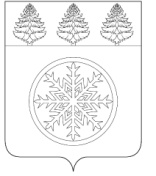 РОССИЙСКАЯ ФЕДЕРАЦИЯИРКУТСКАЯ ОБЛАСТЬАдминистрацияЗиминского городского муниципального образованияП О С Т А Н О В Л Е Н И Е            от _______________                   Зима                                       № ________Об утверждении административного регламента предоставлениямуниципальной услуги «Перевод жилого помещения в нежилое помещение и нежилого помещения в жилое помещение»В целях реализации Федерального закона от 27.07.2010 № 210-ФЗ «Об организации предоставления государственных и муниципальных услуг», эффективного управления собственностью Зиминского городского муниципального образования, руководствуясь Федеральным законом от 06.10.2003 № 131-ФЗ «Об общих принципах организации местного самоуправления в Российской Федерации», распоряжением Правительства Иркутской области от 10.06.2022 № 47-рпз «О реализации мероприятий по внедрению и предоставлению массовых социально значимых государственных и муниципальных услуг в электронном формате», постановлением администрации Зиминского городского муниципального образования от 01.08.2018 № 1042 «О разработке и утверждении административных регламентов осуществления муниципального контроля (надзора) и административных услуг Зиминского городского муниципального образования», статьей 28 Устава Зиминского городского муниципального образования, администрация Зиминского городского муниципального образованияП О С Т А Н О В Л Я Е Т:1. Утвердить административный регламент предоставления муниципальной услуги «Перевод жилого помещения в нежилое помещение и нежилого помещения в жилое помещение» (прилагается).2. Комитету имущественных отношений, архитектуры и градостроительства администрации Зиминского городского муниципального образования (С.В. Беляевский) разместить административный регламент, указанный в пункте 1 настоящего постановления на официальном сайте администрации Зиминского городского муниципального образования в информационно-телекоммуникационной сети «Интернет».3. Признать утратившим силу постановление администрации Зиминского городского муниципального образования от 31.01.2019 № 95 .4. Постановление вступает в законную силу с момента его официального опубликования на официальном сайте администрации Зиминского городского муниципального образования в информационно - телекоммуникационной сети «Интернет».5. Контроль исполнения настоящего постановления возложить на первого заместителя мэра городского округа.Мэр Зиминского городскогомуниципального образования						                  А.Н. КоноваловНачальник отдела  правового обеспечения Комитета 
имущественных отношений, архитектуры 
и градостроительства« ___ » _______________2022 г.					                О.В. БогдановаИсполнитель:Минеев Дмитрий АндреевичПриложениек постановлению администрацииЗиминского городского муниципального образованияот _______________№ ___________Председатель комитета имущественных отношений,архитектуры и градостроительства« ___ » _______________2022 г.Управляющий делами администрации« ___ » _______________2022 г.С.В. БеляевскийС.В. Потемкина